Nevada Medicaid- Habilitation Services   Home based Habilitation is Nevada’s program for individuals’ with a traumatic or acquired brain injury in a community based setting. Services are designed to help individuals retain and improve the self-help, socialization, and adaptive skills necessary to reside in a home and community based setting. Services are delivered on a regular schedule in a supportive living environment or a day treatment setting to help people to stay living in their homes and out of an institution or nursing home following successful completion of rehabilitation services.  Adults 18 years and olderMust be eligible for Nevada Medicaid and must meet eligibility requirements based on an assessment and medical evaluation.Behavioral health therapy servicesNursing services for giving medications and medical treatments. Nurses may do assessments, plan care and provide direct supervision to meet a person’s medical needs.Restorative therapy and training in Activities of Daily Living like bathing and grooming. Social services and case management.Therapy services such as speech, occupational and physical therapyPolicies and procedures are outlined in Medicaid Services Manual Chapter 2400.http://dhcfp.nv.gov/Resources/AdminSupport/Manuals/MSM/C2400/Chapter2400 Visit http://www.nevadacareconnection.org to Connect with a Resource Center in your area.   Last Updated: 6/10/16 CP 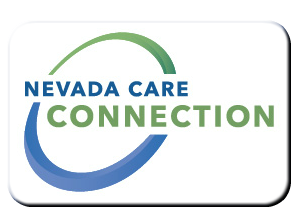 PurposeTarget PopulationEligibilityServicesProgram Policies and ProceduresHow to ApplyFor InformationFor InformationDivision of Health Care Financing and Policy (Nevada Medicaid)Carson City Las Vegas1210 South Valley View Blvd. Suite 104, Las Vegas NV 891021100 East Williams Street, Carson City, NV 89701(775) 684-3600WebsiteWebsiteDivision of Health Care Policy and Financing- Nevada Medicaidwww.dhcfp.nv.gov